⚡🦵 HackYeah - największy stacjonarny hackathon w Europie, zbliża się wielkimi krokami. I chcą pobić rekord świata w ilości uczestników. Pomożemy? Widzimy się 30 września w krakowskiej Tauron Arenie. Mamy dla Was specjalny kod na DARMOWE BILETY BASIC. Łapcie: [kod]Tutaj możecie się zarejestrować https://eventory.cc/event/hackyeah-2023/tickets 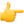 Dlaczego warto wziąć udział?🧐 To możliwość sprawdzenia samego siebie w jednym z parunastu wyzwań: https://hackyeah.pl/tasks-prizes/ 👉 Nie trzeba programować. Są wyzwania otwarte, które pozwalają na przygotowanie samej koncepcji i prezentacji!🤑 Pula nagród na dzień dzisiejszy to 500 000 PLN. 🙋‍♀️ Szansa na międzynarodowy networking.🕵‍♀️ Możliwość nauczenia się czegoś nowego.🔇 Będzie strefa do cichej pracy; miejsce dla dzieci; kącik do karmienia i więcej udogodnień. 🍻 Ponadto organizatorzy zadbali o DARMOWE PIWO i  PIZZĘ na miejscu. 